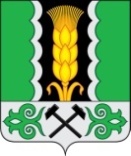 Российская ФедерацияРеспублика ХакасияАлтайский районСовет депутатов Аршановского сельсовета РЕШЕНИЕ24.12.2021г.                                                                                                                № 107с. АршановоВ соответствии с Федеральным законом от 6 октября 2003 г. № 131-ФЗ «Об общих принципах организации местного самоуправления в Российской Федерации», Федеральным законом от 02.03.2007г. № 25-ФЗ «О муниципальной службе в Российской Федерации», руководствуясь ст.29 Устава Аршановского сельсовета, Совет депутатов Аршановского сельсовета РЕШИЛ:	1. Утвердить Положение о конкурсе на замещение вакантной должности муниципального служащего в администрации Аршановского сельсовета (приложение 1).      	2. Признать утратившими силу:           Решение Совета депутатов муниципального образования Аршановский сельсовет   от 20.06.2007 г.   №87 «Об   утверждении  Положение о конкурсе на замещение вакантной должности муниципального служащего в администрации муниципального образования Аршановский сельсовет»;          Решение Совета депутатов Аршановского сельсовета от 10.12.2020 № 25 «О   внесении   изменений в решение Совета депутатов  Аршановского сельсовета      от 20.06.2007 г.   №87 «Об   утверждении  Положение о конкурсе на замещение вакантной должности муниципального служащего в администрации муниципального образования Аршановский сельсовет».         3.Настоящее   Решение   вступает в силу со дня его официального опубликования (обнародования).Глава Аршановского сельсовета	Л.Н.СыргашевПриложение     к решению Совета депутатов           Аршановского   сельсовета       от 24.12.2021 № 107ПОЛОЖЕНИЕО КОНКУРСЕ НА ЗАМЕЩЕНИЕ ВАКАНТНОЙ ДОЛЖНОСТИМУНИЦИПАЛЬНОГО СЛУЖАЩЕГО В АДМИНИСТРАЦИИАРШАНОВСКОГО СЕЛЬСОВЕТА1. Настоящим Положением в соответствии с Законом Российской Федерации "О муниципальной службе в Российской Федерации" от 02.03.2007 N 25-ФЗ определяются порядок и условия проведения конкурса на замещение вакантной должности муниципального служащего в администрации Аршановского сельсовета. Конкурс на замещение вакантной должности муниципального служащего обеспечивает конституционное право граждан Российской Федерации на равный доступ к муниципальной службе; а также право муниципальных служащих на должностной рост на конкурсной основе.2. Конкурс на замещение вакантной должности муниципального служащего объявляется Администрацией Аршановского сельсовета при наличии вакантной должности, замещение которой может быть произведено на конкурсной основе.3. Конкурс на замещение вакантной муниципальной должности в администрации Аршановского сельсовета не проводится:а) при назначении на замещаемые на определенный срок полномочий должности (высшие муниципальные должности);б)  при заключении срочного служебного контракта;в) при назначении на должность муниципальной службы гражданина, состоящего в кадровом резерве, сформированном на конкурсной основе;г) при назначении на  должности муниципальной службы, относящиеся к группе младших должностей муниципальной службы.4. Конкурс может не проводиться при назначении на отдельные муниципальные должности, исполнение должностных обязанностей по которым связано с использованием сведений, составляющих государственную тайну.5. Право на участие в конкурсе имеют граждане Российской Федерации, достигшие 18-летнего возраста и соответствующие установленным в законном порядке квалификационным требованиям к вакантной должности муниципального служащего.6. Конкурс проводится в два этапа. На первом этапе публикуется объявление о проведении конкурса, в котором указываются: наименование вакантной должности муниципальной службы, требования, предъявляемые к претенденту на замещение этой должности, дата, место и время проведения конкурса, место и сроки приема документов, срок, подлежащих представлению, проект трудового договора, сведения об источнике подробной информации (телефон, адрес).Сведения о дате, времени и месте проведения конкурса, а также проект трудового договора публикуются не позднее чем за 20 дней до дня проведения конкурса.На втором этапе конкурсная комиссия на основании представленных кандидатами документов об образовании, осуществлении трудовой деятельности, а также по результатам собеседования оценивает их знания, навыки и умения.7. Гражданин Российской Федерации, изъявивший желание участвовать в конкурсе представляет в конкурсную комиссию администрации муниципального образования Аршановский сельсовет:- личное заявление;- документы, подтверждающие необходимое профессиональное образование, стаж работы и квалификации( трудовую книжку и (или) сведения о трудовой деятельности, оформленные в установленном законодательством порядке, за исключением случаев, когда трудовой договор (контракт) заключается впервые; документ подтверждающий регистрацию в системе индивидуального (персонифицированного) учета, за исключением случаев, когда трудовой договор (контракт) заключается впервые (п.п.4,6 ч. 3 ст. 16 Федерального закона №25-ФЗ), копии документов о профессиональном образовании, а также по желанию гражданина – о дополнительном образовании;- иные документы, подтверждающие наличие качеств, отвечающих требованиям, предъявляемым на замещение вакантной муниципальной должности.8. Гражданин, изъявивший желание участвовать в конкурсе, направляет заявление на имя председателя конкурсной комиссии Администрации Аршановского сельсовета.9. Гражданин не допускается к участию в конкурсе в связи с его несоответствием квалификационным требованиям к вакантной должности муниципального служащего, а также в связи с ограничениями, установленными законодательством Российской Федерации.10. Документы, указанные в пункте 7 настоящего Положения, принимаются конкурсной комиссией в течение 20 дней со дня опубликования объявления об их приеме.11. Решение о дате, месте и времени проведения второго этапа конкурса принимается председателем конкурсной комиссии после проверки достоверности сведений, представленных претендентами на замещение вакантной муниципальной должности не позднее 5 дней со дня окончания первого этапа конкурса.В случае установления в ходе проверки недостоверных сведений или обстоятельств, препятствующих поступлению гражданина на муниципальную службу, он информируется в письменной форме конкурсной комиссией о причинах отказа в участии в конкурсе.12. Претендент на замещение вакантной муниципальной должности, не допущенный к участию в конкурсе, вправе обжаловать это решение в соответствии с законодательством Российской Федерации.13. Конкурсная комиссия не позднее чем за 5 дней извещает о дате, месте и времени проведения второго этапа конкурса граждан, допущенных к участию в конкурсе.14. Если в результате проведения конкурса не были выявлены кандидаты, отвечающие квалификационным требованиям к вакантной муниципальной должности, на замещение которой он был объявлен, конкурсная комиссия может принять решение о проведении повторного конкурса.15. Конкурс признается состоявшимся, если в нем приняли участие не менее двух претендентов на замещение вакантной муниципальной должности.16. Конкурсная комиссия для проведения конкурса на замещение вакантной муниципальной должности в администрации Аршановского сельсовета создается из представителей администрации, из состава Совета депутатов Аршановского сельсовета.17. Конкурсная комиссия состоит из председателя, заместителя председателя, секретаря и членов комиссии. Общее количество членов конкурсной комиссии должно быть нечетным. На заседания конкурсной комиссии могут приглашаться независимые эксперты.18. Заседание конкурсной комиссии считается правомочным, если на нем присутствует не менее двух третей от общего числа ее членов.Заседание конкурсной комиссии проводится при наличии не менее чем двух кандидатов.При равенстве голосов решающим является голос председателя конкурсной комиссии.19. Решение конкурсной комиссии принимается в отсутствие кандидата и является основанием для его назначения на вакантную муниципальную должность либо отказа в таком назначении.20. Результаты голосования конкурсной комиссии оформляются протоколом и решением, которые подписываются председателем, заместителем председателя, секретарем и всеми членами комиссии, принимавшими участие в заседании.21. По результатам конкурса издается распоряжение Главы Аршановского сельсовета о назначении победителя на вакантную должность и заключается трудовой договор о муниципальной службе.22. Кандидатам, участвовавшим в конкурсе, сообщается о результатах конкурса в письменной форме в течение месяца со дня его завершения.23. Документы претендентов на замещение вакантной муниципальной должности хранятся в течение одного года после окончания конкурса. Документы претендентов, не допущенных к участию в конкурсе, и кандидатов, участвовавших в конкурсе, могут быть им возвращены по письменному заявлению.24. Кандидат вправе обжаловать решение конкурсной комиссии в соответствии с законодательством Российской Федерации.Об   утверждении  Положения оконкурсе на замещение вакантной должности муниципального служащего в администрации Аршановского сельсовета